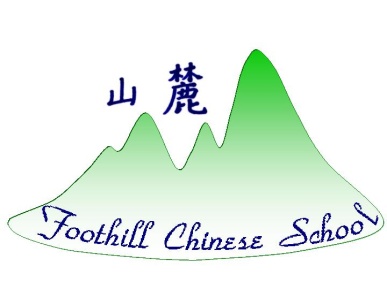 Foothill Chinese School 2019 Spring SemesterRegistration Announcement2019 January 8           Tuesday, The First day of School2019 June 7                 Friday, The Last day of school2019 Spring Semester Schedule:Week 1: Jan. 8 - 11Week 2: Jan. 14 - 18Week 3: Jan. 22 – 25         (January 21, Monday Legal Holiday No school)Week 4: Jan. 28 – Feb. 1Week 5: Feb. 4 - 8Week 6: Feb. 11 – 15Week 7: Feb. 19 - 22              (February 18, Monday Legal Holiday No school)Week 8: Feb. 25 – Mar. 1Week 9: Mar. 4 – 8Week 10: Mar. 11 – 15Week 11: Mar. 18 – 22Week 12: Mar 25 – 29(April 1 to April 5th, Spring Break No School)Week 13 Apr. 8 - 12Week 14: Apr. 15 – 19Week 15: Apr. 22 – 26Week 16: Apr 29 – May 3Week 17: May 6 – 10Week 18: May 13 – 17Week 19: May 20 – 24Week 20: May 28 – May 31 (May 27, Monday Legal Holiday No school)Week 21: June 03 - June 07Registration: Click on the link below to download the registration form.2019-Spring-Regis-formTuition:Tuesday, Wednesday and Thursday Classes : $525.00Friday classes:                                            $525.00We offer 10% sibling discount.Please make check payable to: Foothill Chinese School and mail the check to:Foothill Chinese School
P. O. Box 404
La Canada, CA 91012